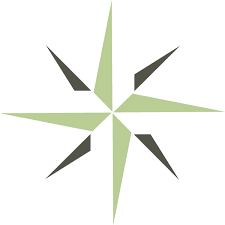 DEAC EDUCATION EVALUATOR’S 
COMPLIANCE ASSESSMENT FORMInstructionsThe Distance Education Accrediting Commission requires all institutions to complete a Self-Evaluation Report when seeking accreditation. The process of self-evaluation serves two main purposes: (1) It provides the institution an opportunity to critically reflect on its operations, processes, and procedures at regular intervals and (2) it provides the onsite team with a comprehensive review of the institution, its mission, and its processes that are integral to delivering quality distance education. The Self-Evaluation Report tells a story about the institution, beginning with its history and mission and then focusing on its evolution and future. Institutions have the opportunity to present their passion for serving students and providing educational options that will shape future generations. Institutions craft their story using the Self-Evaluation Report template as a guide while demonstrating how their policies and procedures meet DEAC accreditation standards. The questions on this Compliance Assessment Form are designed to assist on-site team evaluators in determining whether institutions meet the intent of DEAC accreditation standards. Evaluators are not limited to the questions on this rating form. This rating form is for the evaluator’s use only. Evaluators do not need to send this rating form to DEAC. DEAC evaluators determine whether institutions meet, partially meet, or do not meet accreditation standards. For any rating of “partially meets” or “does not meet,” the evaluator must provide a “required action” that instructs the institution on what it needs to provide in order to demonstrate compliance with the identified standard. Evaluators should be careful to review institutions based only on the accreditation standards. Any recommendations beyond the scope of the accreditation standards should be provided under suggestions. The education evaluator is responsible for reviewing institutions against Accreditation Standards I, II.A., III, IV, V, VI, VIII.A.-F.Evaluators should refer to the DEAC Accreditation Handbook and Guide for Self-Evaluation for any further clarification on institutional requirements. Accreditation	Initial			Renewal			Special VisitInstitution Name:   Date of Visit: Name of Evaluator: Position on Team: On-site Team Chair: Date Report Due to Chair: Accreditation StandardsComments: Required Actions: Suggestions: 
Comments: Required Actions: Suggestions: Comments: Required Actions: Suggestions: 
Comments: Required Actions: Suggestions: 
Comments: Required Actions: Suggestions: 
Comments: Required Actions: Suggestions: 
Comments: Required Actions: Suggestions: 
Comments: Required Actions: Suggestions: 
Comments: Required Actions: Suggestions: 
Comments: Required Actions: Suggestions: 
Comments: Required Actions: Suggestions: 
Comments: Required Actions: Suggestions: Comments: Required Actions: Suggestions: Comments: Required Actions: Suggestions: Comments: Required Actions: Suggestions: Comments: Required Actions: Suggestions: 
Comments: Required Actions: Suggestions: 
Comments: Required Actions: Suggestions: 
Comments: Required Actions: Suggestions: Comments: Required Actions: Suggestions: Comments: Required Actions: Suggestions: Comments: Required Actions: Suggestions: Comments: Required Actions: Suggestions: Comments: Required Actions: Suggestions: 
Comments: Required Actions: Suggestions: 
Comments: Required Actions: Suggestions: Comments: Required Actions: Suggestions: Comments: Required Actions: Suggestions: Comments: Required Actions: Suggestions: Comments: Required Actions: Suggestions: Comments: Required Actions: Suggestions: Comments: Required Actions: Suggestions: Comments: Required Actions: Suggestions: Comments: Required Actions: Suggestions: Comments: Required Actions: Suggestions: Comments: Required Actions: Suggestions: Comments: Required Actions: Suggestions: Comments: Required Actions: Suggestions: Comments: Required Actions: Suggestions: Comments: Required Actions: Suggestions: Comments: Required Actions: Suggestions: Comments: Required Actions: Suggestions: Comments: Required Actions: Suggestions: Comments: Required Actions: Suggestions: Comments: Required Actions: Suggestions: 
Comments: Required Actions: Suggestions: Comments: Required Actions: Suggestions: Standard V: Student Achievement and Satisfaction
Comments: Required Actions: Suggestions: Comments: Required Actions: Suggestions: 
Comments: Required Actions: Suggestions: Comments: Required Actions: Suggestions: Comments: Required Actions: Suggestions: Comments: Required Actions: Suggestions: Comments: Required Actions: Suggestions: Comments: Required Actions: Suggestions: Comments: Required Actions: Suggestions: Comments: Required Actions: Suggestions: Comments: Required Actions: Suggestions: Comments: Required Actions: Suggestions: Comments: Required Actions: Suggestions: Comments: Required Actions: Suggestions: Comments: Required Actions: Suggestions: Comments: Required Actions: Suggestions: Comments: Required Actions: Suggestions: Comments: Required Actions: Suggestions: Comments: Required Actions: Suggestions: Comments: Required Actions: Suggestions: Comments: Required Actions: Suggestions: Comments: Required Actions: Suggestions: Comments: Required Actions: Suggestions: Comments: Required Actions: Suggestions: Comments: Required Actions: Suggestions: Comments: Required Actions: Suggestions: Comments: Required Actions: Suggestions: Comments: Required Actions: Suggestions: Comments: Required Actions: Suggestions: Comments: Required Actions: Suggestions: Comments: Required Actions: Suggestions: Comments: Required Actions: Suggestions: Comments: Required Actions: Suggestions: Comments: Required Actions: Suggestions: Comments: Required Actions: Suggestions: Comments: Required Actions: Suggestions: Comments: Required Actions: Suggestions: Comments: Required Actions: Suggestions: Comments: Required Actions: Suggestions: QuestionsYesNoN/ADid the institution present its mission statement? Did the institution describe how its mission guides the development of educational offerings? Does the mission communicate the institution’s purpose and its commitment to providing quality distance educational offerings? Is the institution’s mission appropriate to the level of study offered? Does the mission establish the institution’s identity within the educational community? Standard I.A. – Meets, Partially Meets, Does Not Meet, or Not ApplicableQuestionsYesNoN/ADid the institution describe the procedures followed by leadership, faculty, staff, administrators, and other stakeholders to regularly review the mission and the continued quality and viability of the institution? Did the institution explain how often the mission is reviewed by leadership, faculty, staff, administrators, and other stakeholders? Did the institution provide meeting minutes or other documentation that provided supporting evidence that the mission is regularly reviewed? Did the institution identify who is responsible for ensuring that the mission is readily accessible to students, faculty, staff, other stakeholders, and the public? Did the institution describe where the mission is published to demonstrate that it is readily accessible to students, faculty, staff, other stakeholders, and the public?  Standard I.B. – Meets, Partially Meets, Does Not Meet, or Not ApplicableQuestionsYesNoN/ADid the institution provide the key indicators it uses to measure the achievement of its mission? Did the institution adequately describe how the achievement of these key indicators demonstrates that it is effectively carrying out its mission? Did the institution identify who is responsible for documenting the institution’s achievement of its mission? Did the institution describe processes used to seek input from relevant groups regarding the extent to which it achieves its mission?  Did the institution provide samples of the type of data collected for review that is relevant to the key indicators? Did the institution describe how it shares information on the achievement of its mission with relevant groups? Did the institution describe how the information received from relevant groups is incorporated into improvement planning?Standard I.C. – Meets, Partially Meets, Does Not Meet, or Not ApplicableQuestionsYesNoN/ADid the institution describe its efforts to monitor institutional effectiveness? Did the institution provide examples of the data collected and analyzed for monitoring institutional effectiveness? Did the institution describe its research practices and data collection and analysis processes? Did the institution provide the key indicators that it uses to measure its effectiveness and to determine if improvements are needed? Are the institution’s key indicators and the data collected, adequate to measure effectiveness and inform necessary improvements? Did the institution describe and provide examples of improvements to its educational offerings based on the data collected and analyzed from its research? Did the institution describe and provide examples of how it improves its student services based on the data collected and analyzed from its research?Did the institution describe and provide examples of how it improves its administrative operations based on the data collected and analyzed from its research? Did the institution describe how institutional effectiveness studies inform the ongoing development of its curricula and services? Did the institution describe how often its institutional effectiveness programs and data are reviewed to determine achievement of initiatives? Did the institution describe the action plans undertaken during its most recent institutional effectiveness planning cycle? Standard II.A. – Meets, Partially Meets, Does Not Meet, or Not ApplicableStandard III.B. – Meets, Partially Meets, Does Not Meet, or Not ApplicableStandard III.G. – Meets, Partially Meets, Does Not Meet, or Not ApplicableStandard III.H. – Meets, Partially Meets, Does Not Meet, or Not ApplicableStandard III.I. – Meets, Partially Meets, Does Not Meet, or Not ApplicableQuestionsYesNoN/AIs the institution’s complaint policy adequate, and is it appropriately published? Does the institution follow adequate procedures for receiving, responding to, and addressing student complaints?Did the institution resolve adequately and in a timely manner any complaints received in the past five years? Does the institution’s complaint policy provide students with information on filing a complaint with the appropriate state licensing or authorizing authority and DEAC? Does the institution retain complete files for all complaints filed against the institution, its faculty, staff, students, or other associated parties for an appropriate length of time, as defined by Standard VI.J.5?Standard IV.J. – Meets, Partially Meets, Does Not Meet, or Not ApplicableQuestionsYesNoN/ADid the institution provide its outcomes assessment plan? Is the institution’s outcomes assessment plan comprehensive?Does the institution have systematic procedures for collecting outcomes assessment data? Does the institution identify direct measures (e.g., assignment, examination, or assessment) that provide the necessary information it uses to measure and determine if students are achieving program and course outcomes? Did the institution identify benchmarks or standards it uses to measure whether students are achieving the stated program and course outcomes? Does the institution use data collected from direct measures as a result of its outcomes assessment plan to improve and enhance its educational offerings and support services? Did the institution provide adequate evidence that it meets DEAC’s most recently published benchmarked standards for graduation and completion rates? Does the institution use consistent processes to monitor student persistence and retention? Does the institution use consistent processes to monitor student graduation rates? Does the institution adequately monitor the employment status of graduates of programs that indicate a specific career as an outcome for the program? For programs that indicate a specific career or other benefit as an outcome or prepare students for state licensure/certification examination required for entering a profession, does the institution use consistent processes for collecting data on student achievement of that outcome(s)? For programs that indicate job placement, did the institution provide evidence of employer acceptance of graduates?For programs that indicate a specific career or other benefit as an outcome, does the institution gather and use information from employers about future employment prospects for graduates of these programs? Does the institution adequately disclose information to the public on the achievement of its students? Standard V.A. – Meets, Partially Meets, Does Not Meet, or Not ApplicableQuestionsYesNoN/ADid the institution provide evidence that it systematically seeks student and alumni opinions as one basis for evaluating and improving curricula, instructional materials, method of delivery, and student services? Does the institution identify indirect measures that it uses to measure student satisfaction? Did the institution identify benchmarks or standards that it uses to measure student satisfaction? Does the institution use data collected from indirect measures as a result of its outcomes assessment plan to improve and enhance its educational offerings and support services? Standard V.B. – Meets, Partially Meets, Does Not Meet, or Not ApplicableQuestionsYesNoN/ADoes the institution disclose outcomes assessment performance measures on its website? Is the information disclosed sufficiently current and accurate data on its student achievement? Standard V.C. – Meets, Partially Meets, Does Not Meet, or Not ApplicableStandard VI.C. – Meets, Partially Meets, Does Not Meet, or Not Applicable Standard VIII.A. – Meets, Partially Meets, Does Not Meet, or Not ApplicableStandard VIII.D. – Meets, Partially Meets, Does Not Meet, or Not ApplicableStandard VIII.F. – Meets, Partially Meets, Does Not Meet, or Not Applicable